First Sunday After Christmas DayDecember 29, 2019, 10:00 AM Watchword of the Week:   I will recount the gracious deeds of the Lord, the praiseworthy acts of the Lord, because of all that the Lord has done for us.Isaiah 63: 7Prelude                             The First Noel                                       Arr. Page Welcome and Announcements	Rev. Jeff Coppage Call to Worship                 And the Stars Sang	MartinLewis Phillips, soloistPrayers of the People/Pastoral Prayer	Rev. Coppage Liturgy	for Christmas, page 59			                 Kristen Hailey                 (Following the Liturgy, please greet those around you in the Name of Christ.)Giving of Tithes and Offerings to the Lord	Prayer of Dedication  Anthem                          Christmas Fanfare			         Arr. MartinRejoice!  Sing an alleluia and proclaim with jubilant song.  Rejoice!  Sing an alleluia, for the time of singing has come.  Fill the earth with the sound of glad music. Fill the heavens with glorious praise.  Fill each heart with the sound of glad music.  Fill the heavens with glorious praise.  Fill each heart with a jubilant Gloria.  Let every voice be strong.  Lift up a joyful song, jubilant, jubilant, jubilant, jubilant song.Hark!  The herald angels sing, “Glory to the newborn King.  Peace on earth, and mercy mild; God and sinners reconciled.”  Joyful all ye nations rise.  Join the triumph of the skies.  With angelic host proclaim:  Christ is born is Bethlehem.  Hark!  The herald angels sing!  “Glory to the newborn King!”“Christmas Fanfare”, Words by Joseph M. Martinand Charles Wesley; Tune:  MENDELSSOHNby Felix Mendelssohn;Written and Arranged by Joseph M. Martin©2016 Timespann, a division of The Lorenz CorporationDoxologyChildren’s Message	Rev. Coppage	Reading of God’s Word	                                                      Melissa Thompson	                              Isaiah 63:7-9 (page 605, LP page 1160)	Hebrews 2:10-18 (page 971, LP page 1864)	Matthew 2:13-23 (page 784, LP page 1498)	*Hymn 305 	What Child Is ThisSermon	    Rev. CoppageA Time for Lamentation*Hymn 630             Good News!  Our Christ Has Come!*Benediction*Postlude                Praise Ye the Lord of Hosts            	Saint-SaënsThe Chancel Flowers are given to the Glory of God and in honor of Patricia Rau by Jeanne Willard.Please sign the Friendship Register at the end of your row and pass it down.  If you would like information about our activities or becoming a member of Fairview, please indicate your wish in the appropriate space.Children three years old and under may go to the Nursery.*Please stand.	Stewards of Service This Week:Ushers: Cynthia Faircloth, Maurice MeltonGreeters: Carlos, Anne and Bill CollinsWorship Nursery:  Amy MendenhallSunday School Nursery: Carolyn NealSound System: Rod BackTrustee of the Month:  Melissa ThompsonLast Sunday Attendance – 106	Sunday School - 45	         CALENDAR:  DECEMBER 29 – JANUARY 5 Today	10:00 AM	Worship	11:10 AM	Sunday School Monday	10:30 AM	WF Executive Board Meeting (CR)  	  6:00 PM	Back to Basics (AB)Tuesday	11:00 PM	Watchnight Service at Konnoak Hills MCFriday	  6:00 PM	Back to Basics (AB)Sunday	10:00 AM	Worship	11:20 AM	Congregational Gathering (FH)Staff & Ministry Areas of FairviewOffice Phone: 336-768-5629; Kitchen Phone: 336-768-1958E-mail: fmc@fairviewmoravianchurch.orgWebsite: http://www.fairviewmoravianchurch.orgOffice Hours: Monday–Thursday, 9:00 AM–4:30 PM Rev. Jeff Coppage, Pastor	Marshall Mathers, Vice-Chair, Elders Lewis Phillips, Music Director/Pastoral Assistant         	Jody Brendle, Chair, Trustees Patricia Rau, Treasurer/Administrative Assistant           Gay Nell Hutchens, Vice-Chair, Trustees Nancy Morgan, Choir Accompanist	    	    Van Krause, Band DirectorFairview’s Annual Birthday Party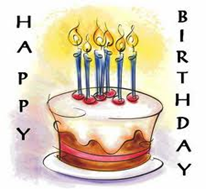                Saturday, January 18th, 2020                 5:00 p.m.                  Fellowship Hall                       (Snow Date — Saturday, January 25th)	Come to one of Fairview’s favorite events — YOUR VERY OWN BIRTHDAY PARTY!   We will have delicious food and a birthday cake for each month of the year!  	Be sure to put this date on your calendar and plan to come have a wonderful time with other Fairview members!Sponsored by the Outreach & Special Events CommitteeUnity Prayer WatchFriday, January 10th — 6:00 p.m. to MidnightThe Southern Province is participating in the worldwide Moravian Church Unity Prayer Watch in 2020.  Fairview will take part in this prayerful tradition between 6:00p.m. and Midnight on Friday, January 10, 2020.  A sign-up sheet will be in the Parlor and in the Sunday School Classrooms on Sunday, December 8, 2019 through January 5, 2020, or until the times slots are full.Fairview Friends -Thursday, January 23rd, 11:30AMWe will gather in the Fellowship Hall for a covered dish meal and then play White Elephant Bingo.  This would be a great time for you to get rid of some of those Christmas presents that you just don’t have much use for!  Bring these wrapped gifts and we will use them as our Bingo prizes.  After all, one person’s trash is another person’s treasure!  Make your plans to be here for a great time of fellowship together.  This would also be a great time to invite someone new to join us for our Fairview Friends Fellowship! 